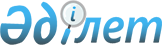 О проекте Закона Республики Казахстан "О ратификации Соглашения между Республикой Казахстан, Кыргызской Республикой, Республикой Таджикистан и Республикой Узбекистан о правовом статусе должностных лиц и сотрудников Исполкома Межгоссовета государств-участников Договора о создании единого экономического пространства"Постановление Правительства Республики Казахстан от 26 мая 1999 года № 641

      Правительство Республики Казахстан постановляет: 

      Внести на рассмотрение Мажилиса Парламента Республики Казахстан проект Закона Республики Казахстан "О ратификации Соглашения между Республикой Казахстан, Кыргызской Республикой, Республикой Таджикистан и Республикой Узбекистан о правовом статусе должностных лиц и сотрудников Исполкома Межгоссовета государств-участников Договора о создании единого экономического пространства".      Премьер-Министр   Республики Казахстан                                                                   проект                         Закон Республики Казахстан             О ратификации Соглашения между Республикой Казахстан,               Кыргызской Республикой, Республикой Таджикистан и Республикой          Узбекистан о правовом статусе должностных лиц и сотрудников               Исполкома Межгоссовета государства-участников Договора о                    создании единого экономического пространства     Ратифицировать Соглашение между Республикой Казахстан, Кыргызской Республикой, Республикой Таджикистан и Республикой Узбекистан о правовом статусе должностных лиц и сотрудников Исполкома Межгоссовета государств-участников Договора о создании единого экономического пространства, совершенное в городе Чолпон-Ата 17 июля 1998 года.                      Президент  Республики Казахстан                                 Соглашение           между Республикой Казахстан, Кыргызской Республикой,              Республикой Таджикистан и Республикой Узбекистан о правовом                   статусе должностных лиц и сотрудников Исполкома        Межгоссовета государств-участников Договора о создании единого                          экономического пространства 

       Государства-участники Договора о создании единого экономического пространства между Республикой Казахстан, Кыргызской Республикой, Республикой Таджикистан и Республикой Узбекистан от 30 апреля 1994 года, 

      в целях создания международно-правовых гарантий беспрепятственного и независимого осуществления служебной деятельности должностными лицами и сотрудниками Исполнительного комитета; 

      руководствуясь общепринятыми принципами и нормами международного права; 

      согласились о нижеследующем: 



 

                               Статья 1 

      Для целей настоящего Соглашения приводимые ниже термины имеют следующее значение: 

      "государства-участники" - государства-участники Договора о создании единого экономического пространства между Республикой Казахстан, Кыргызской Республикой, Республикой Таджикистан и Республикой Узбекистан; 

      "Исполнительный комитет (Исполком)" - постоянно действующий рабочий орган Межгосударственного Совета Республики Казахстан, Кыргызской Республики, Республики Таджикистан и Республики Узбекистан, являющийся международной организацией; 

      "Председатель Исполкома" - лицо, возглавляющее Исполком; 

      "Должностные лица Исполкома" - Председатель Исполкома, Полномочные представители государств-участников в Исполкоме, Постоянный представитель Совета министров обороны и Совета министров иностранных дел государств-участников в Исполкоме, Официальные представители Исполкома в государствах-участниках и других странах, а также лица, направленные государствами-участниками на квотной основе; 

      "Сотрудники Исполкома" - лица принятые по контракту для работы в Исполкоме, за исключением технического и обслуживающего персонала; 

      "Члены семей" - супруг (супруга) и несовершеннолетние дети и лица, находящиеся на иждивении должностных лиц Исполкома в государстве пребывания Исполкома; 

      "Государство пребывания" - государство, на территории которого определено место пребывания Исполкома, его представительства. 



 

                                Статья 2 

      Должностные лица и сотрудники Исполкома, пользующиеся привилегиями и иммунитетами в соответствии с настоящим Соглашением, уважают суверенитет и законодательство государства пребывания и других государств-участников, а также обязуются не совершать действий, наносящих ущерб их законным интересам. 

                                Статья 3 

      Привилегии и иммунитеты, предусмотренные настоящим Соглашением, предоставляются должностным лицам и сотрудникам Исполкома не для личных выгод, а для эффективного и независимого выполнения ими своих официальных функций. 

      Председатель Исполкома не только имеет право, но и обязан отказаться от иммунитета, предоставленного должностным лицам и сотрудникам Исполкома (за исключением Полномочных представителей), в тех случаях, когда иммунитет препятствует осуществлению правосудия и, по его мнению, от иммунитета можно отказаться без ущерба для интересов Исполкома. 



 

                                Статья 4 

      Должностные лица и сотрудники Исполкома обладают статусом международных гражданских служащих и при исполнении служебных обязанностей не зависимы от органов и официальных лиц государств-участников. 

     Должностные лица и сотрудники Исполкома не могут совмещать работу в Исполкоме с другой постоянной оплачиваемой работой или заниматься деятельностью, не совместимой с выполнением их служебных обязанностей, за исключением творческой и научно-педагогической деятельности. 

      Должностные лица и сотрудники Исполкома не вправе заниматься политической деятельностью. Они не могут использовать свое служебное положение в интересах политических партий и общественных объединений. 



 

                                Статья 5 

      1. Должностные лица Исполкома на территории государства пребывания либо при исполнении служебных обязанностей во время нахождения в других государствах-участниках пользуются следующими привилегиями и иммунитетами: 

      а) неприкосновенностью личности и их жилых помещений, защитой от досмотра, обыска и ареста; 

      б) иммунитетом от уголовной, гражданской и административной юрисдикции государств-участников в отношении всех действий, совершенных ими при выполнении служебных обязанностей; 

      в) неприкосновенностью корреспонденции и документов; 

      г) правом свободного передвижения по территории государств-участников с учетом правил о закрытых зонах, установленных в этих государствах; 

      д) шифрами, курьерской и другими специальными видами связи, обеспечивающими конфиденциальность передачи информации; 

      е) льготами по репатриации во время международных кризисов; 



 

      а также освобождаются: 

      ж) от ограничений по въезду в государство пребывания, регистрации в качестве иностранцев и получения разрешения на жительство; 

      з) от таможенных пошлин, налогов и сборов на мебель, предметы домашнего обихода и другое личное имущество при первоначальном занятии должности в Исполкоме, а также при вывозе указанного имущества из государства пребывания после прекращения службы в Исполкоме; 

      и) от налогообложения заработной платы и любых других вознаграждений, выплачиваемых Исполкомом; 

      к) от государственных служебных повинностей. 

      2. На должностных лиц Исполкома (за исключением Председателя, являющихся гражданами страны пребывания, распространяются лишь привилегии и иммунитеты, указанные в пунктах "б", "в", "г" и "д" пункта 1 настоящей статьи. 

      3. Сотрудники Исполкома пользуются лишь иммунитетом от юрисдикции и неприкосновенностью в отношении официальных действий, совершенных ими при выполнении своих служебных функций. 

      4. Привилегиями, упомянутыми в пунктах "е", "ж", "з" и "к" пункта 1 настоящей статьи пользуются члены семей должностных лиц и сотрудников Исполкома, проживающие вместе с ними, если они не являются гражданами государства пребывания или не проживают в нем постоянно. 



 

                              Статья 6 

      На территории государства пребывания и при исполнении служебных обязанностей во время нахождения на территории других государств-участников должностные лица и сотрудники Исполкома пользуются служебными удостоверениями Исполкома. 

      Указанные в части первой настоящей статьи удостоверения признаются органами государств-участников в качестве документов, удостоверяющих статус этих лиц, а также подтверждающих права этих лиц на привилегии и иммунитеты, установленные настоящим Соглашением. 

      Одновременно эти документы служат основанием для пропуска в здания государственных органов, в учреждения, на предприятия государств-участников с учетом действующих в них правил пропускного режима. 



 

                             Статья 7 

      Должностные лица и сотрудники Исполкома, а также члены их семей, имеющие права на привилегии и иммунитеты по настоящему Соглашению, пользуются ими с момента пересечения таможенной границы государства пребывания или, если они уже находятся на территории этого государства, с момента наделения их служебными полномочиями. 

      При проезде через территорию государства-участника, независимо от того, следуют ли вышеперечисленные лица и члены их семей к месту назначения или возвращаются в свое государство, данное государство-участник предоставляет им предусмотренные настоящим Соглашением привилегии и иммунитеты. 



 

                             Статья 8 

      В случае прекращения деятельности должностных лиц и сотрудников Исполкома, не являющихся гражданами государства пребывания, предоставленные им привилегии и иммунитеты перестают действовать с момента оставления ими территории государства пребывания, а для граждан государства пребывания - с момента их увольнения. 

      Иммунитет в отношении действий, совершенных должностными лицами и сотрудниками Исполкома при исполнении служебных обязанностей, сохраняет свою силу и после прекращения их службы в Исполкоме. 



 

                             Статья 9 

      Должностные лица Исполкома, направленные на работу в Исполком, а также члены их семей продолжают числиться в кадрах государственных служб направляющего государства с сохранением льгот, предоставленных им по прежнему месту службы. По окончании работы в Исполкоме они поступают в распоряжение соответствующих государственных органов, направивших их государств, с правом занятия прежней или равнозначной должности. 

      В случае упразднения, реорганизации, смены места пребывания Исполкома высвобождающимся должностным лицам и сотрудникам выплачивается выходное пособие по законодательству государства пребывания. 



 

                             Статья 10 

      Время работы в Исполкоме засчитывается должностным лицам и сотрудникам Исполкома в стаж работы в качестве государственных служащих того государства, гражданами которого они являются. 

      Трудовые споры, возникшие до вступления в силу данного Соглашения, в отношении должностных лиц и сотрудников Исполкома могут регулироваться настоящим Соглашением. 

      Время постоянного проживания на территории государства пребывания супругов (не являющихся гражданами этого государства) должностных лиц Исполкома засчитывается в их общий трудовой стаж. 



 

                             Статья 11 

      Должностные лица и сотрудники Исполкома, не являющиеся гражданами государства пребывания, при нахождении на его территории пользуются соответствующими правами граждан государства пребывания по оплате коммунальных и бытовых услуг, гостиничных и транспортных видов обслуживания. 

                             Статья 12 

      Взносы по обязательному социальному и медицинскому страхованию на должностных лиц и сотрудников Исполкома (кроме отчислений в пенсионные фонды и фонды занятости на должностных лиц и сотрудников Исполкома, не являющихся гражданами государства пребывания) выплачиваются Исполкомом в фонды государства пребывания в соответствии с его законодательством. 

      Выплаты из этих фондов указанным выше лицам в период их работы в Исполкоме производит Исполком в порядке и на условиях, установленных законодательством для государственных служащих государства пребывания. 



 

                             Статья 13 

      На должностных лиц и сотрудников Исполкома, не являющихся гражданами государства пребывания, Исполком производит обязательные отчисления в пенсионные фонды и фонды занятости государств, гражданами которых они являются. В этой связи государства-участники заключают соответствующие межведомственные соглашения, определяющие механизм отчисления и использования этих средств. 

      Пенсии по старости, инвалидности, по случаю потери кормильца назначаются и выплачиваются должностным лицам и сотрудникам Исполкома (либо членам их семей) теми государствами-участниками, гражданами которых они являются, в порядке и на условиях, определяемых действующим законодательством для государственных служащих этих государств. 

      Заработная плата, получаемая должностными лицами и сотрудниками Исполкома в период их работы в Исполкоме, учитывается при определении размера пенсии в соответствии с законодательством государств, гражданами которых они являются. 



 

                             Статья 14 



 

      Должностные лица и сотрудники Исполкома, не являющиеся гражданами государства пребывания, сохраняют право на получение медицинского обслуживания в медицинских учреждениях, к которым они были прикреплены до занятия должностей в Исполкоме, как в период работы в нем, так и после выхода на пенсию. 

      Должностные лица и сотрудники Исполкома - граждане государства пребывания сохраняют право на медицинское обслуживание в медицинских учреждениях, к которым они были прикреплены в период работы в Исполкоме и после их выхода на пенсию. 



 

                             Статья 15 

      Настоящее Соглашение вступает в силу с даты его подписания, а для государств-участников, законодательство которых требует выполнения внутригосударственных процедур, необходимых для его вступления в силу, с даты сдачи соответствующих документов депозитарию. 



 

                            Статья 16 

      Настоящее Соглашение заключается на срок действия Соглашения о Межгосударственном Совете Республики Казахстан, Кыргызской Республики, Республики Таджикистан и Республики Узбекистан и его институтах, принятого в г. Алматы 10 февраля 1995 года. 



 

                            Статья 17 

      По взаимной договоренности в настоящее Соглашение могут быть внесены изменения и дополнения. 

      Изменения и дополнения оформляются протоколами, являющимися неотъемлемой частью настоящего Соглашения. 



 

                             Статья 18 

      Спорные вопросы, связанные с применением или толкованием настоящего Соглашения, разрешаются путем консультаций и переговоров.      Совершено в городе Чолпон-Ата 17 июля 1998 года в одном подлинном экземпляре на русском языке.     Подлинный экземпляр находится в Исполнительном комитете Межгосударственного Совета Республики Казахстан, Кыргызской Республики,Республики Таджикистан и Республики Узбекистан, который направляет в каждое государство-участник его заверенную копию. За Республику   За Кыргызскую  За Республику    За Республику  Казахстан       Республику     Таджикистан      Узбекистан(Специалисты: Э.Жакупова              Д.Кушенова)          
					© 2012. РГП на ПХВ «Институт законодательства и правовой информации Республики Казахстан» Министерства юстиции Республики Казахстан
				